 ARARAQUARA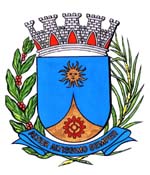    0725/15.:  Edio Lopes:DEFERIDO.Araraquara, _________________                    _________________Requeremos, observadas as  , seja oficiado à  enlutada, apresentando as  sentidas  deste ,   da Srª. Eunice Palombo de Lima, aos 76 anos, ocorrido no dia 9 próximo passado, nesta localidade. A extinta pertencia à antiga e tradicional família desta terra, tendo o seu passamento repercutido sentidamente no seio da comunidade araraquarense, onde gozava de generalizada estima e respeito.Araraquara, 13 de outubro de 2015.EDIO LOPESVereador29-Pesar Srª. Eunice Palombo de Lima